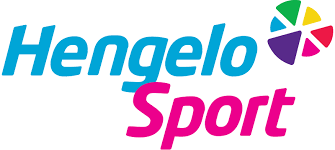 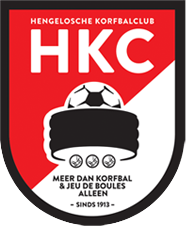 Beste scholen,	Met ondersteuning van Hengelo Sport organiseert korfbalvereniging HKC een schoolkorfbaltoernooi!Het toernooi is voor de groepen 5 en 6 en vindt plaats op 27 september 2023 op Sportpark ’t Wilbert aan de Ruijsdaelstraat 2. We starten rond 14.45 en het toernooi eindigt rond 17.30 Er worden wedstrijden van 4 tegen 4 spelers gespeeld. U kunt teams van max. 6 spelers opgeven. De teams zijn gemengd, dat betekent dat jongens en meisjes samen in een team spelen. In elk team moet er minimaal 2 meisjes zitten.Om van deze special een succes te maken zouden wij het fijn vinden als de basisscholen deze special willen promoten. Daarnaast willen we vragen om de inschrijving te organiseren, zodat de kinderen in teams van 6 kunnen meedoen met een ouder of leerkracht als begeleider.Aanmelden kan tot woensdag 20 september 2023 via hengelosport@hengelo.nlWij danken u voor de medewerking.Heeft u vragen? Neem dan contact op met Mark Dijkstra, Sport coördinator Hengelo SportMet vriendelijke groeten,HKC HengeloRuijsdaelstraat 27556 WT Hengelowww.hkchengelo.nlInschrijfformulier	schoolkorfbal			27 september 2023Naam school: …………………………………………………………………………….Groep: ………………………Contactpersoon:………………………………………………………………………….Mailadres:…………………………………………………………………………………Team 1Team 2 Teambegeleider:Teambegeleider:1.1.2.2.3.3.4.4.5.5.6.6.Team 3Team 4Teambegeleider:Teambegeleider:1.1.2.2.3.3.4.4.5.5.6.6.